Pasos para enviar tareasPaso 1Identifica la actividad a entregar y haz clic sobre ésta. 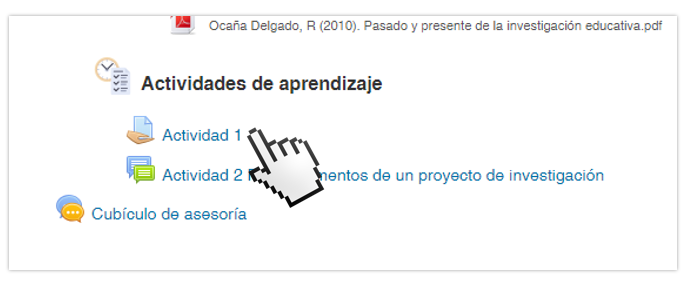 Paso 2Haz clic en “Agregar entrega”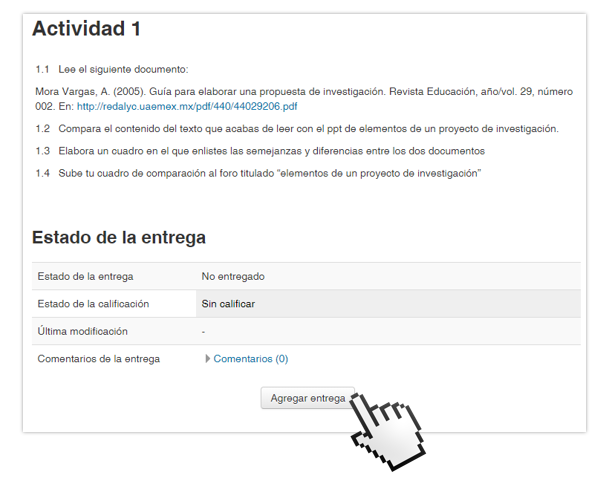 Paso 3Añade el archivo arrastrándolo a la caja de envíos. Posteriormente haz clic en Guardar cambios. 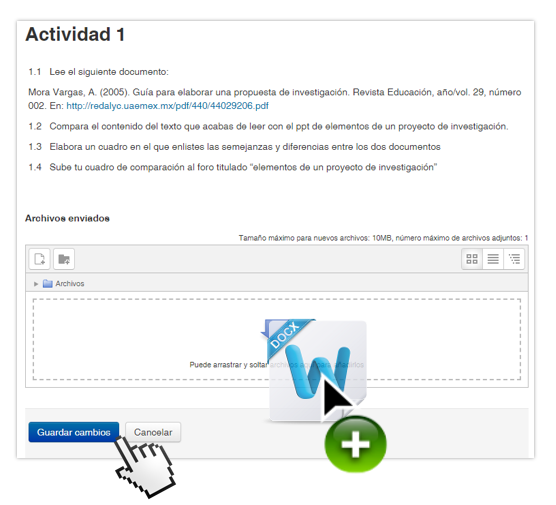 Paso 4Listo, podrás ver el archivo en plataforma.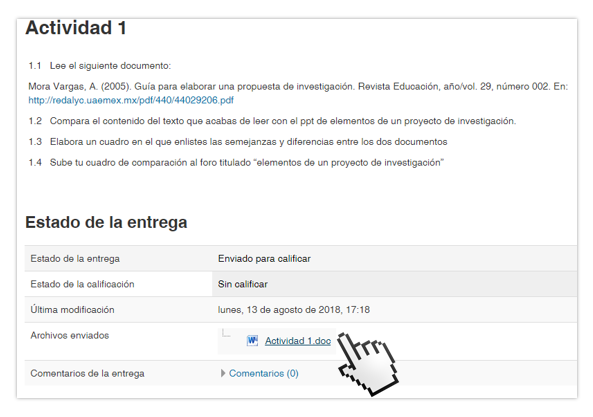 